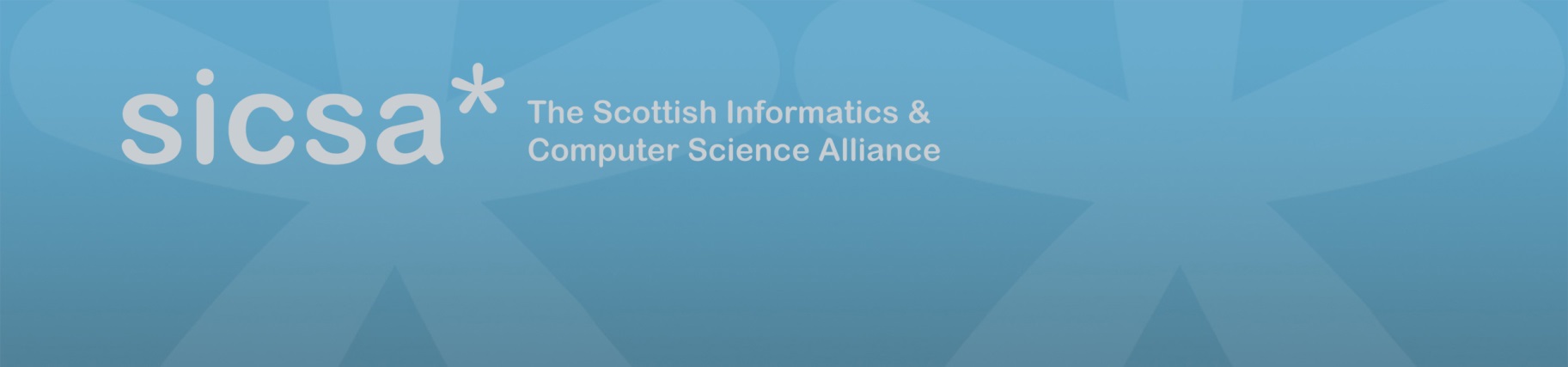 Application for Conference BursaryApplications are welcomed from PhDs studying Computer Science/Informatics in any SICSA member institution. Please complete all sections of this form and submit it by email to admin@sicsa.ac.uk.  Once the proposal has been received, it will be considered by the SGA Director and you will receive confirmation within 4 weeks.  Applicant name:Institution: Year of Study:Email address: Supervisor name:Proposed Conference Title:Location: Web-link:Dates:Amount of funding requested: (£1000 limit, registration, travel and accommodation costs only – please provide a full breakdown of costs)Have you been accepted to present a paper/poster at the conference?:  Y/N Title of paper/poster: How does the Conference align with your research (max 150 words): What benefits will you receive from attending? (max 150 words):Will this be your first experience of presenting at a Conference?:Supervisor Statement: Please ask your supervisor to complete a brief statement below or send an email to admin@sicsa.ac.uk stating: •	How the Conference is aligned with your area of research;•	Confirmation to you have been accepted to present your research; and  •	A brief assessment of the quality of the Conference